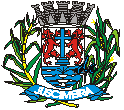 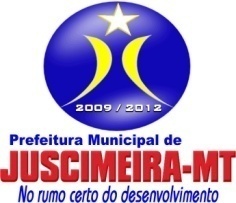 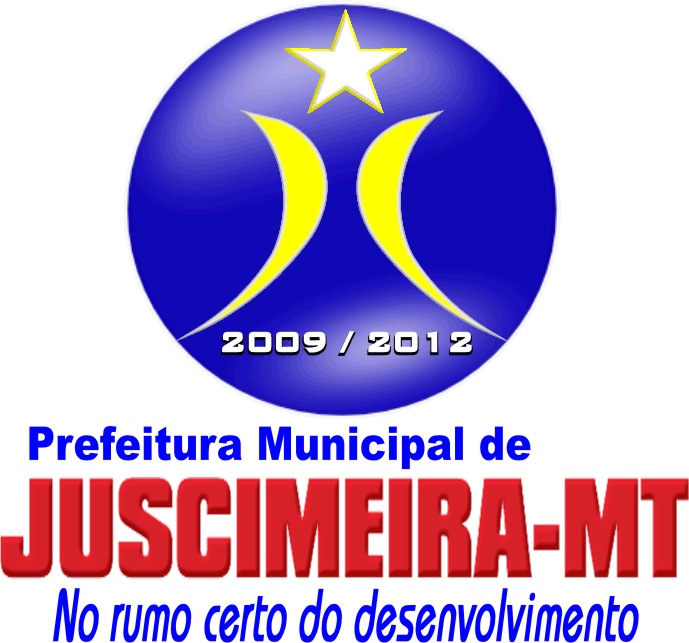 DECRETO Nº 211 DE 25 DE AGOSTO DE 2014.Dispõe sobre LUTO OFICIAL, no dia 25 de Agosto de 2014 à 26 de Agosto de 2014,  no Município de Juscimeira e dá outras providências:DANIEL MATHEUS BARBOSA, Prefeito Municipal de Juscimeira, Estado de Mato Grosso, no uso de suas atribuições legais e,CONSIDERANDO o falecimento do Srº. Odilon Vicente de Paula – Diretor Secretario, (Membro administrativo na Cooperativa Mista Agropecuaria de Juscimeira – COMAJUL) e cidadão Juscimeirense;DECRETA:Artigo 1º - Fica decretado LUTO OFICIAL, nas Repartições Públicas Municipais nos dias 25/08/2014 à 26/08/2014.Artigo 2º - Este Decreto entra em vigor na data de sua publicação.Artigo 3º - Revogam-se as disposições em contrário.Gabinete do Prefeito, Edifício Sede do Poder Executivo, em Juscimeira-MT, aos 25 de Agosto de 2014.DANIEL MATHEUS BARBOSA Prefeito Municipal               End.: Avenida  “N”, nº 210 – Bairro: Cajus – Fone/Fax: (66) 3412-1062 - CEP.: 78.810-000 – Juscimeira – MT.